1894  KOSGEB Kredi Faiz Desteği Programı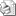 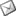 Sayı     : 2009 / 1894İLGİ   : TESK’in 03.11.2009 tarih, 5310 sayı, 69 no.lu genelgesiKOSGEB Kredi Faiz Desteği Programı ile ilgili Konfederasyonumuzun ilgi genelgesi ekte takdim edilmiştir.Gereği hususunu bilgilerinize rica ederiz.Özcan KILKIŞ                                                                                               Hilmi KURTOĞLU Genel Sekreter                                                                                                  Başkan VekiliEKİ     : İlgi genelge fotokopisi ( 1 Sahife )http://www.tesk.org.tr/tr/mevzuat/09/09069.html